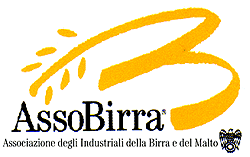 ASSOBIRRA: PIERO PERRON NUOVO PRESIDENTERoma 25/11/2015 – Piero Perron è il nuovo Presidente di AssoBirra - l’Associazione degli Industriali della Birra e del Malto. L’assemblea dei soci ringrazia il Presidente uscente Alberto Frausin per l’impegno profuso e i risultati conseguiti negli ultimi anni. Perron ha già ricoperto la carica di Presidente dell’Associazione, dal 2005 al 2011, per tre mandati consecutivi. Membro del Consiglio Direttivo dell’Associazione, dove ricopriva il ruolo di Vice Presidente, Perron subentra quindi ad Alberto Frausin che ha ricoperto l’incarico dal 2011 ad oggi e che rimane in tutti gli organi direttivi di  AssoBirra come Past President dell’Associazione. Piero Perron, attuale Presidente di Heineken Italia, è da 40 anni attivo nel settore della birra. Fino alla fine del 2006 è stato alla guida dell’Associazione Birraria Europea (The Brewers of Europe). L'Associazione degli Industriali della Birra e del Malto nasce nel 1907 e riunisce, tra grandi e medie aziende, micro birrifici e malterie, le maggiori realtà che producono e commercializzano birra in Italia e che complessivamente coprono più del 98% della produzione di birra nazionale e rappresentano oltre il 75% della birra consumata in Italia, dando lavoro direttamente e con il suo indotto a 136.000 persone. Attualmente in Italia si contano circa 30 milioni di consumatori di birra nell’arco dell’anno. Il settore, che genera 3,2 miliardi di valore aggiunto, garantisce allo Stato 4 miliardi di euro di entrate tra accise, iva, imposte sui redditi e salari, contributi sociali. Oltre al neo Presidente, Piero Perron, l’organigramma di AssoBirra conta 2 vice presidenti: Neil Robert Kealy e Leonardo Di Vincenzo. Il Comitato di Presidenza risulta essere formato da: Piero Perron, Alberto Frausin, Neil Robert Kealy, Simon Wuestenberg e Leonardo Di Vincenzo.  Il Consiglio Direttivo è invece composto da tutti i membri del Comitato di Presidenza più Gerhard Comper e Antonio Catalani. Franco Thedy è stato confermato come delegato del Presidente per gli Affari Internazionali. Il Direttore è Filippo Terzaghi e il Vice Direttore è Andrea Bagnolini.AssoBirra aderisce, oltre che a Confindustria, anche a Federalimentare. Fa parte di  BoE (The Brewers of Europe), Euromalt (Comité de Travail des Malteries) ed EBC (The European Brewery Convention).Ufficio stampa AssoBirraINC – Istituto Nazionale per la ComunicazioneSimone Silvi 06.44160881 – 347.5967201 - s.silvi@inc-comunicazione.itFulvio d’Andrea 06.44160854 – 334.3757384 - f.dandrea@inc-comunicazione.it 